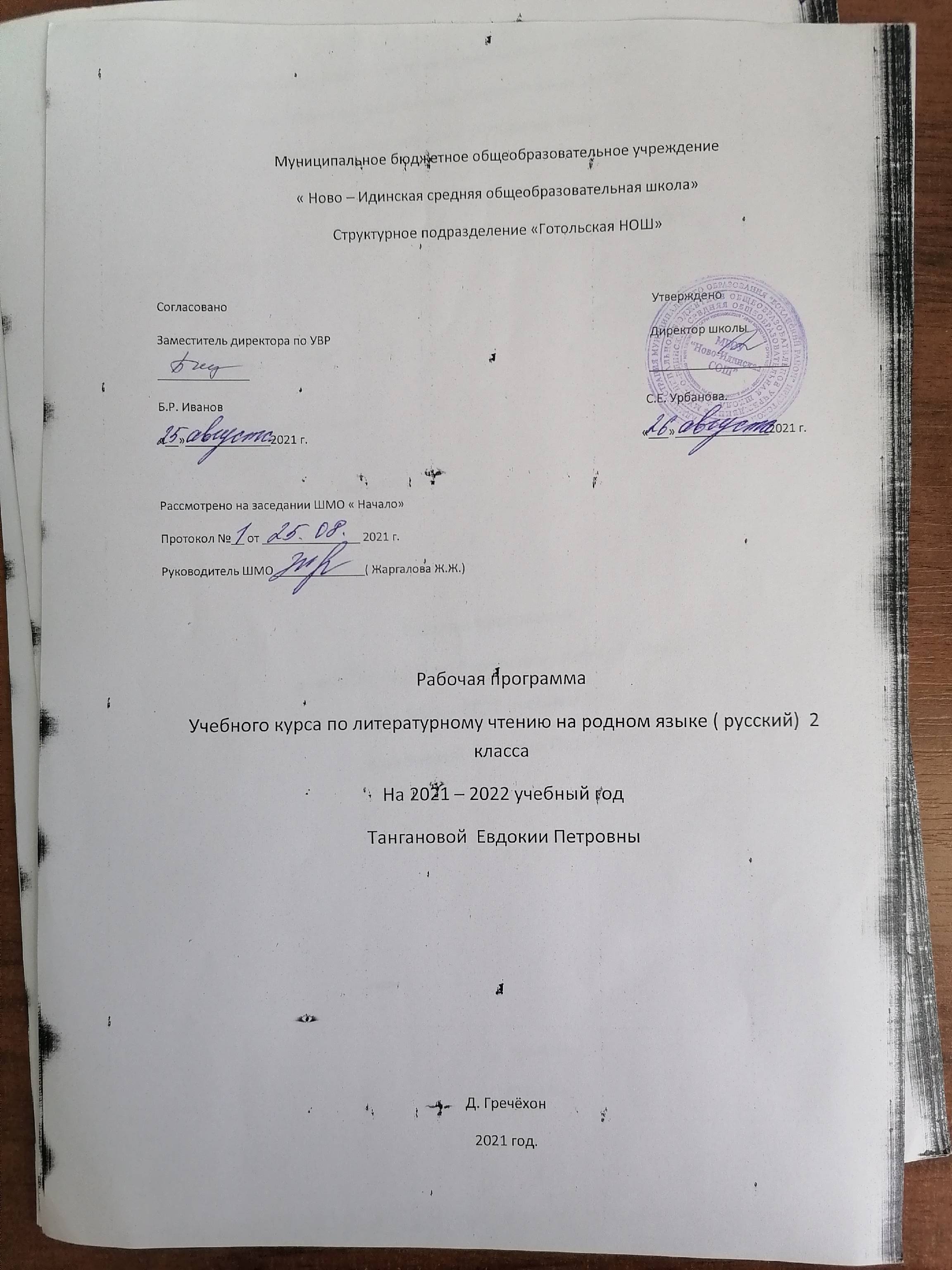 Аннотация к рабочей программе по литературному чтению на родном (русском) языке, 1-4 классыРабочая программа по литературному чтению на родном (русском) языке для 1-4 классов разработана на основе нормативных документов:- Федерального Закона Российской Федерации от 29 декабря 2012г. № 273-ФЗ «Об образовании в Российской Федерации»;- Закона Российской Федерации от 25 октября 1991г. № 1807-1 «О языках народов Российской Федерации»;- Федерального государственного образовательного стандарта начального общего образования (Приказ от 06 октября 2009г. № 373 «Об утверждении федерального государственного образовательного стандарта начального общего образования» (в ред. приказа Минобрнауки России от 31.12.2015 N 1576);- Примерной основной образовательной программы начального общего образования, одобренной решением федерального учебно-методического объединения по общему образованию (протокол от 7 апреля 2015г. № 1/15 в редакции протокола №3/15 от 28.10.2015г. федерального учебно-методического объединения по общему образованию).Цель программы:- формирование первоначальных представлений о единстве языкового и культурного пространства России, о языке как основе национального самосознания.- развитие диалогической и монологической устной. - развитие коммуникативных умений.- развитие нравственных и эстетических чувств.- развитие способностей к творческой деятельности.Задачи программы:- развитие речи, мышления, воображения школьников, умения выбирать средства языка в соответствии с целями, задачами и условиями общения;- формирование навыков культуры речи во всех её проявлениях, умений правильно читать, участвовать в диалоге, составлять несложные устные монологические высказывания;- воспитание позитивного эмоционально-ценностного отношения к русскому языку, чувства сопричастности к сохранению его уникальности и чистоты;- пробуждение познавательного интереса к языку, стремления совершенствовать свою речь.Описание места учебного предмета «Литературное чтение на родном языке» (русском) в учебном планеВ соответствии с учебным планом основной образовательной программы начального общего образования общее количество часов при пятидневной учебной неделе по литературному чтению на родном (русском) языке составляет 135 часов, 1 час в неделю, на изучение учебного предмета «Литературное чтение на родном языке» (русском языке) отводится в 1 классе 33 часа, во 2-4 классах по 34 часа.Для реализации программного содержания используется завершенная предметная линия учебников:Горецкий, В. Г., Кирюшкин, В. А. Русская азбука.Климанова Л.Ф., Голованова М.В., Горецкий В.Г. Литературное чтение. 1-4 кл. – учебник, в двух частях.Пособия для учителей: Клюхина И.В., Поурочные разработки по литературному чтению.Книга для учителя.Полная хрестоматия для начальной школы. Яценко И.Ф.Поурочные разработки по внеклассному чтению. Книга для учителя2 классРабочая программалитературное чтение на  родном русском языкеСодержание учебного предметаКурс «Литературное чтение на родном (русском) языке» опирается на содержание основного курса «Литературное чтение», сопровождает и поддерживает его, соотносится с включенным в него содержанием, но при этом не дублирует это содержание.В содержании программы выделены следующие разделы: «Виды речевой и читательской деятельности», «Круг детского чтения», «Литературоведческая пропедевтика», «Творческая деятельность обучающихся».При определении содержания курса «Литературное чтение на родном (русском) языке» в центре внимания находятся:1. Важные для национального сознания концепты, существующие в культурном пространстве на протяжении длительного времени – вплоть до современности (например, доброта, сострадание, чувство справедливости, совесть и т. д.). Работа с этими ключевыми понятиями происходит на материале доступных для восприятия учащихся начальной школы произведений русских писателей, наиболее ярко воплотивших национальную специфику русской литературы и культуры. Знакомство с этими произведениями помогает младшим школьникам понять ценности национальной культурной традиции, ключевые понятия русской культуры.2. Интересы ребенка младшего школьного возраста: главными героями значительного количества произведений выступают сверстники младшего школьника, через их восприятие обучающиеся открывают для себя представленные в программе культурно-исторические понятия. В программу включены произведения, которые представляют мир детства в разные эпохи, показывают пути взросления, становления характера, формирования нравственных ориентиров; отбор произведений позволяет ученику глазами сверстника увидеть русскую культуру в разные исторические периоды. В программе представлено значительное количество произведений современных авторов, продолжающих в своем творчестве национальные традиции русской литературы, эти произведения близки и понятны современному школьнику.3. Произведения, дающие возможность включить в сферу выделяемых национально-специфических явлений образы и мотивы, отраженные средствами других видов искусства, что позволяет представить обучающимся диалог искусств в русской культуре.В соответствии с целями изучения предмета «Литературное чтение на родном (русском) языке» и принципами построения курса содержание каждого класса включает два основных раздела: «Мир детства» и «Россия – Родина моя». В каждом разделе выделены тематические подразделы, например, в первом разделе: «Я взрослею», «Я и моя семья», «Я и книги» и т. д., во втором: «Люди земли русской», «О родной земле». Произведения каждого раздела находятся друг с другом в отношениях диалога, что позволяет обнаружить существование традиции во времени (традиционность формы произведения, темы или проблемы).Программа предусматривает выбор произведений из предложенного списка в соответствии с уровнем подготовки обучающихся, а также вариативный компонент содержания курса, разработка которого в рабочих программах предполагает обращение к литературе народов России в целях выявления национально-специфического и общего в произведениях, близких по тематике и проблематике. Произведения региональных авторов учителя могут включать в рабочие программы по своему выбору и с учётом национально-культурной специфики региона.К концу второго года изучения учебного предмета «Литературное чтение на родном (русском) языке» обучающийся научится:ориентироваться в нравственном содержании прочитанного, соотносить поступки героев с нравственными нормами;владеть элементарными представлениями о национальном своеобразии метафор, олицетворений, эпитетов и видеть в тексте данные средства художественной выразительности;совершенствовать в процессе чтения произведений русской литературы читательские умения: читать вслух и про себя, владеть элементарными приемами интерпретации художественных и учебных текстов;применять опыт чтения произведений русской литературы для речевого самосовершенствования: участвовать в обсуждении прослушанного/прочитанного текста, доказывать и подтверждать собственное мнение ссылками на текст;обогащать собственный круг чтения.Обучающийся получит возможность научиться:соотносить впечатления от прочитанных (прослушанных) произведений с впечатлениями от других видов искусства;пересказывать литературное произведение от имени одного из действующих лиц.Содержание учебного предмета «Литературное чтение на родном (русском) языке»Виды речевой и читательской деятельностиАудирование (слушание)Восприятие на слух и понимание художественных произведений, отражающих национально-культурные ценности, богатство русской речи; умения отвечать на вопросы по воспринятому на слух тексту и задавать вопросы по содержанию воспринятого на слух текста.ЧтениеЧтение вслух. Постепенный переход от слогового к плавному осмысленному правильному чтению целыми словами вслух (скорость чтения в соответствии с индивидуальным темпом чтения, позволяющим осознать текст). Соблюдение орфоэпических норм чтения. Передача с помощью интонирования смысловых особенностей разных по виду и типу текстов.Чтение про себя. Осознание при чтении про себя смысла доступных по объему и жанру произведений. Понимание особенностей разных видов чтения.Чтение произведений устного народного творчества: русский фольклорный текст как источник познания ценностей и традиций народа.Чтение текстов художественных произведений, отражающих нравственно-этические ценности и идеалы, значимые для национального сознания и сохраняющиеся в культурном пространстве на протяжении многих эпох: любовь к Родине, вера, справедливость, совесть, сострадание и др. Черты русского национального характера: доброта, бескорыстие, трудолюбие, честность, смелость и др. Русские национальные традиции: единение, взаимопомощь, открытость, гостеприимство и др. Семейные ценности: лад, любовь, взаимопонимание, забота, терпение, почитание родителей. Отражение в русской литературе культуры православной семьи.Мир русского детства: взросление, особенность отношенийокружающим миром, взрослыми и сверстниками; осознание себя как носителя ипродолжателя русских традиций. Эмоционально-нравственная оценка поступков героев.Понимание особенностей русской литературы: раскрытие внутреннего мира героя, его переживаний; обращение к нравственным проблемам. Поэтические представлениярусского народа о мире природы (солнце, поле, лесе, реке, тумане, ветре, морозе, грозе и др.), отражение этих представлений в фольклоре и их развитие в русской поэзии и прозе. Сопоставление состояния окружающего мира с чувствами и настроением человека.Чтение информационных текстов: историко-культурный комментарий к произведениям, отдельные факты биографии авторов изучаемых текстов.Говорение (культура речевого общения)Диалогическая и монологическая речь. Участие в коллективном обсуждении прочитанных текстов, доказательство собственной точки зрения с опорой на текст; высказывания,отражающие специфику русской художественной литературы. Пополнение словарного запаса. Воспроизведение услышанного или прочитанного текста с опорой на ключевые слова, иллюстрации к тексту (подробный, краткий, выборочный пересказ текста).Соблюдение в учебных ситуациях этикетных форм и устойчивых формул‚ принципов этикетного общения, лежащих в основе национального речевого этикета.Декламирование (чтение наизусть) стихотворных произведений по выбору учащихся.Письмо (культура письменной речи)Создание небольших по объему письменных высказываний по проблемам, поставленным в изучаемых произведениях.Библиографическая культураВыбор книг по обсуждаемой проблематике, в том числе с опорой на список произведений для внеклассного чтения, рекомендованных в учебнике. Использование соответствующих возрасту словарей и энциклопедий, содержащих сведения о русской культуре.Круг чтенияПроизведения русского устного народного творчества; произведения классиков русской литературы XIX–ХХ вв. и современной отечественной литературы, отражающие национально-культурные ценности и традиции русского народа, особенности его мировосприятия. Основные темы детского чтения: художественные произведения о детстве, о становлении характера, о Родине, о выдающихся представителях русского народа (первооткрывателях, писателях, поэтах, художниках, полководцах), о праздниках, значимых для русской культуры, о детских фантазиях и мечтах.Литературоведческая пропедевтика (практическое освоение)Жанровое разнообразие изучаемых произведений: малые и большие фольклорные формы; литературная сказка; рассказ, притча, стихотворение. Прозаическая и поэтическая речь; художественный вымысел; сюжет; тема; герой произведения; портрет; пейзаж; ритм; рифма. Национальное своеобразие сравнений и метафор; их значение в художественной речи.Творческая деятельность обучающихся (на основе изученных литературных произведений)Интерпретация литературного произведения в творческой деятельности учащихся: чтение по ролям, инсценирование; создание собственного устного и письменного текста на основе художественного произведения с учетом коммуникативной задачи (для разных адресатов); с опорой на серию иллюстраций к произведению, на репродукции картин русских художников.Тематическое планирование  (34ч)№ Темакол-во часовРаздел 1. Мир детства.   Я и книги (5 ч)1Не торопись отвечать, торопись слушать. О.С.Бундур. «Я слушаю»12Е.Н. Егорова. «Детство Александра Пушкина»(глава «Нянины сказки»)13«В синем небе звёзды блещут,…» (отрывок)14Т.А. Луговская. «Как знаю, как помню, как умею» (фрагмент)15Л.К. Чуковская. Памяти детства. Мой отец Корней Чуковский1Я взрослею (6 ч)6Как аукнется, так и откликнется. Пословицы об отношении к другим людям. Л.И.Кузьмин «Дом с колокольчиком»17В.В. Бианки. «Сова»18Воля и труд дивные всходы дают. Б.В. Шергин «Плотник думает топором»19Е.А.Пермяк «Маркел – самодел и его дети» Б.В. Шергин. «Пословицы в рассказах»110Кто идёт в перед, того страх не берёт Пословицы о смелости. С.П. Алексеев. «Медаль»  111 В.В. Голявкин. «Этот мальчик».  Пословицы1Я и моя семья (4 ч)12Семья крепка ладом. Л.Н. Толстой «Отец и сыновья» 113М.В. Дружинина «Очень полезный подарок»114С.Г. Георгиев «Стрекот кузнечика»115В.В. Голявин «Мой добрый папа» (фрагмент)1Я фантазирую и мечтаю (6 ч)16-17Мечты зовущие в высь. Н.К. Абрамцева «Заветное желание»218Е.В. Григорьева «Мечта»119Л.Т. Толстой «Воспоминания» (глава «Фанфаронова гора»120-21Резерв на вариативную часть программы 2Раздел 2. Россия – Родина моя (13 ч)Родная страна во все времена сынами сильна (4 ч)22-23Люди земли русской В.А.Бахревская «Виктор Васнецов» (глава «Рябово»)224М.А. Булатов В.И. Порудоминский  «Собирал человек слова …Повесть о В.И. Дале» (фрагмент)125М.Л. Яковлев «Сергий Радонежский приходит на помощь» (фрагмент)И.К. Языкова «Преподобный Сергий Радонежский»1Народные праздники, связанные с временами года  (4 ч)26Хорош праздник после трудов праведных Песни – веснянки127И.С. Шмелев «Лето Господне» (фрагмент главы «Масленица»)128Л.Ф. Воронкова «Девочка из города» (глава «Праздник весны»)129В.А. Жуковский «Жаворонок»  А.С. Пушкин «Птичка»1О родной природе  (5 ч)30Уж ты нива моя, нивушка. Русские народные загадки о поле, цветах. И.С. Никитин «В чистом поле тень шагает»131Минутная краса полей. Л.Ф. Воронкова «Подснежники»132Ю.И. Коваль «Фарфоровые колокольчики»  М.С. Пляцковский «Колокольчик»133Поляны муравы одели.  В.А. Солоухин  Трава» (фрагмент)134Е.А. Благинина «Журавушка»1